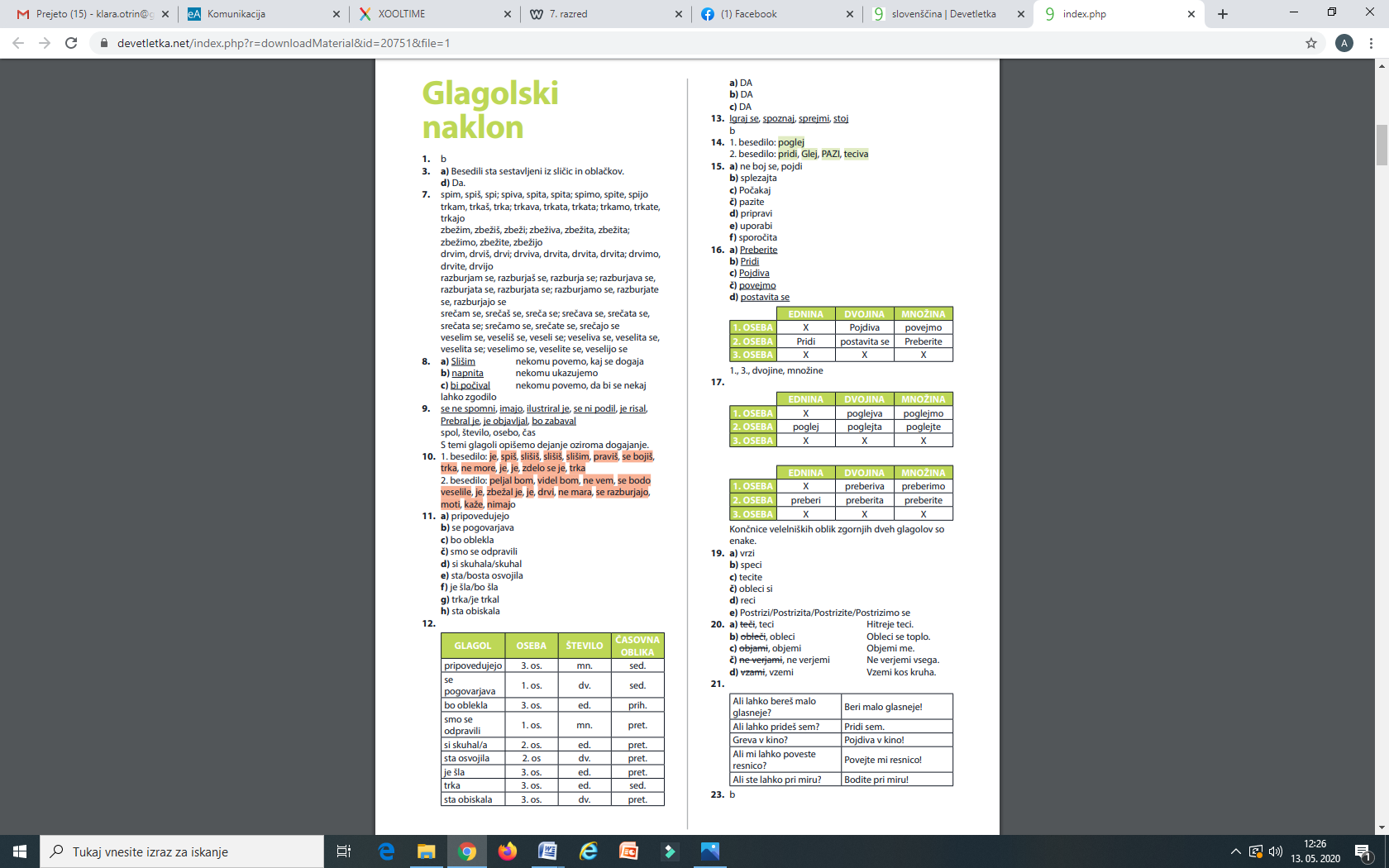 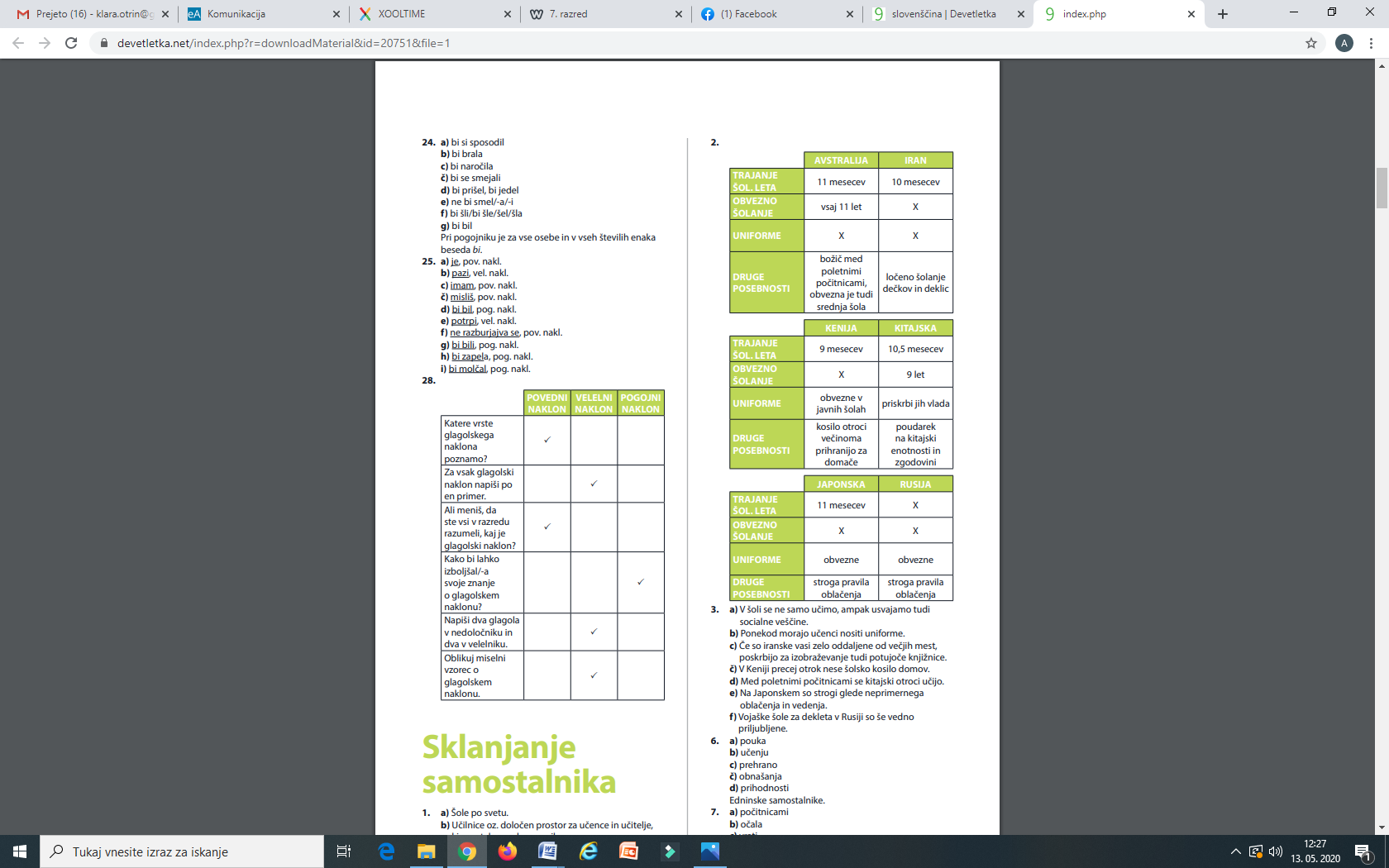 POČIVATI V SED.EDN.DV.MN.OS.PočivamPočivavaPočivamoOS.PočivašPočivataPočivateOS.Počiva Počivata Počivajo POČIVATI V PRET.EDN.DV.MN.OS.Sem počivalSva počivalaSmo počivaliOS.Si počivalSta počivalaSte počivaliOS.Je počivalSta počivalaSo počivaliPOČIVATI V PRIH.EDN.DV.MN.OS.Bom počivalBova počivalaBomo počivali OS.Boš počivalBosta počivalaBoste počivaliOS.Bo počivalBosta počivalaBodo počivaliPOMETATI V VEL.EDN.DV.MN.OS.Xpometajva pometajmoOS.pometajpometajtapometajteOS.xxxSTRIČI V VEL.EDN.DV.MN.OS.xstrizivastrizimoOS.strizistrizitastriziteOS.xxx